СИГНАЛЫ,  ПОДАВАЕМЫЕ ВЕЛОСИПЕДИСТОМПОВОРОТ НАПРАВО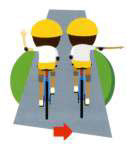 ПОВОРОТ НАЛЕВО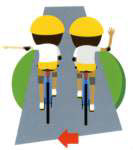 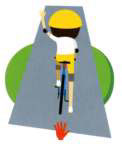 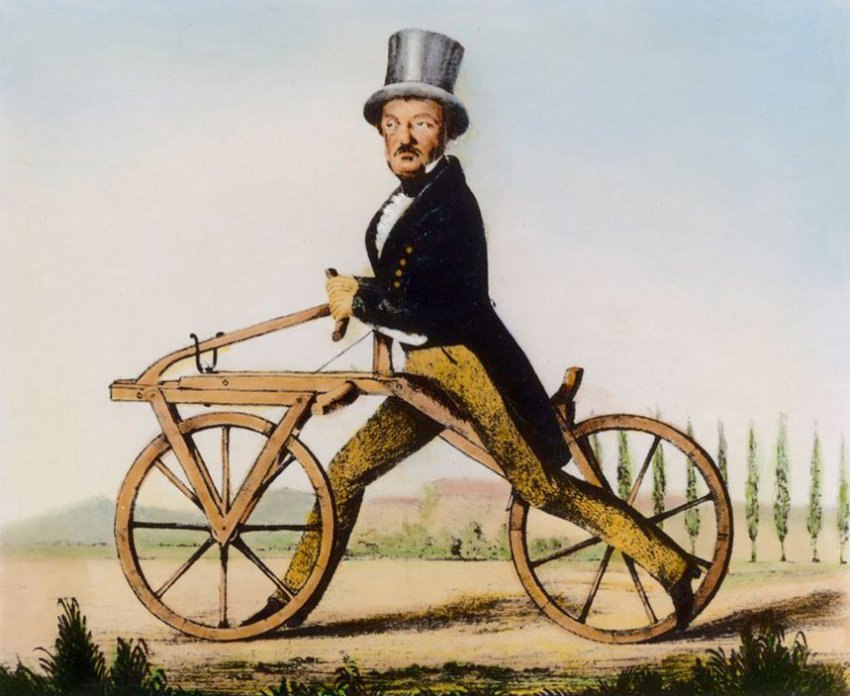 ДОРОЖНАЯ АЗБУКА ЮНОГО ВЕЛОСИПЕДИСТА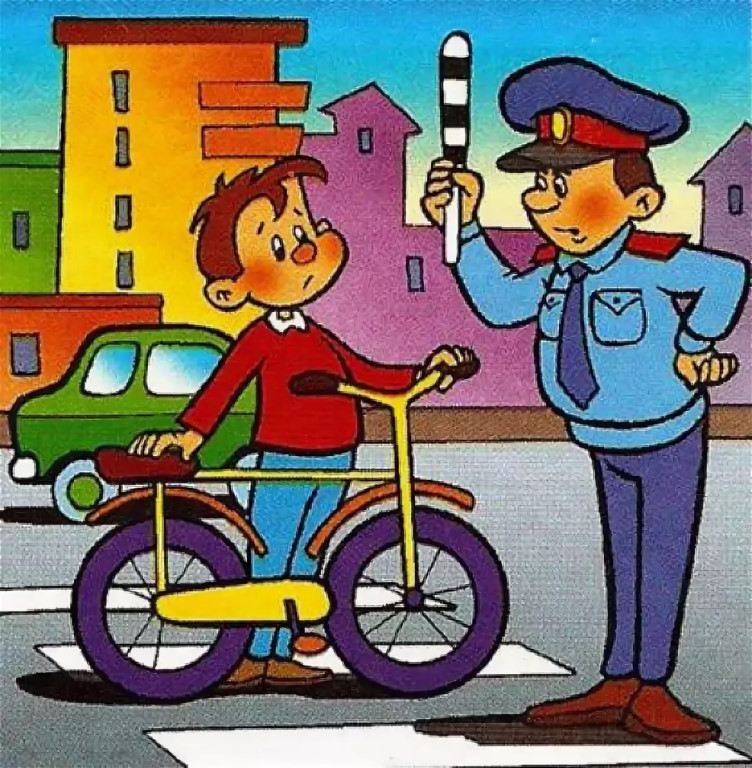 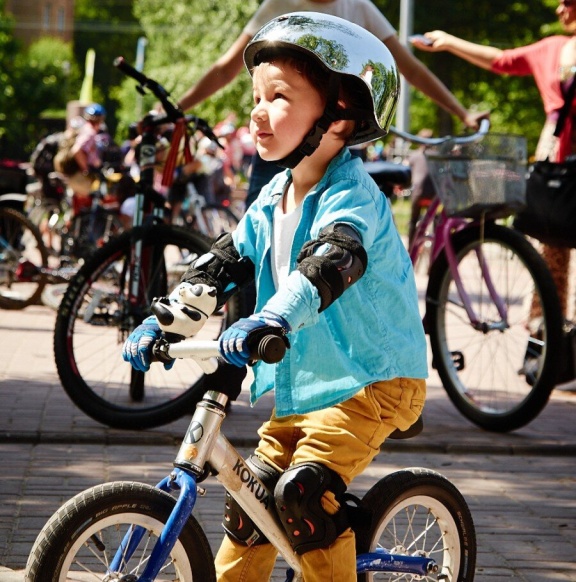 